Safety Alert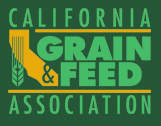          Lessons LearnedFacility/LocationDate/TimeIncident Type(i.e., Injury/Illness, Near Hit, Property Damage)Submitted By /Contact NumberDescription of Incident:Physical/Environmental Factors:System Factors: Are(Procedure in Place, Policy in Place, Rules in Place)Human Factors/At Risk Behaviors:Does Team Member(Lack of Knowledge, Perception of Risk, Physical Limitation(s))Condition:(Design Appropriately, Installation Properly, Maintained, Modification)Root Cause(s):Immediate Action Taken:Final Countermeasures:Other Information: